H Ø G S K U L E N  P Å  V E S T L A N D E T 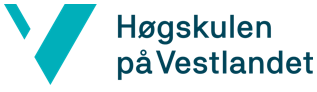 Vår dato 	Vår ref. 27. sep. 2021 Saksbehandler 		Dir. innvalg 	Elektronisk postadresse 		Deres dato 	Deres ref. Nils Ottar Antonsen 	55587575 	noa@hvl.no  Forespørsel om oppgaver til hovedprosjekt for studenter innen allmenn maskin, energiteknologi, marinteknikk, produksjonsteknikk og undervannsteknologi Høgskulen på Vestlandet (HVL), fakultet for ingeniør- og naturvitskap (FIN), utdanner bl.a. til gradene bachelor i allmenn maskin, energiteknologi, marinteknikk, produksjonsteknikk og havteknologi ved Institutt for maskin- og marinfag (IMM). Studiene er 3-årige, og bygger på studiekompetanse fra videregående skole med fordypning i matematikk og fysikk. I siste semester av studiet har studentene et hovedprosjekt som omfatter 20 studiepoeng. Dette tilsvarer 540 arbeidstimer per student i tidsrommet mellom tidlig januar og slutten av mai. I praksis er oftest arbeidsinnsatsen større, da oppgavene engasjerer studentene sterkt. Studentene leverer en hovedrapport og gjennomfører en muntlig presentasjon som en del av eksamen i bachelorfaget. Dessuten presenteres hovedprosjektet på EXPO i løpet av juni, hvor alle hovedoppgaver gjennomført ved fakultet for ingeniør- og naturvitskap presenteres på et dagsarrangement, som er åpent for alle.Vi ønsker med denne henvendelsen å invitere til å komme med forslag til passende hovedprosjektoppgaver. Studentene har normalt en ansatt ved HVL som intern veileder, men bedriften forventes også å bistå med faglig veiledning. Den endelige vurderingen av prosjektene foretas av intern veileder og en ekstern sensor, som kan være fra bedriften, dersom personen oppfyller HVLs krav på sensorer for bacheloroppgaver.Det er vanligvis stor interesse blant bedriftene for slik rimelig og ofte meget kompetent arbeidskraft. Mange bedrifter ser også på slikt arbeid som en uforpliktende prøveperiode med tanke på nyrekruttering. I mange tilfeller har det også vist seg at studentene kan gjennomføre meget verdifulle og nyttige prosjekter på et godt faglig nivå. Eventuelle direkte kostnader vedrørende prosjektet som material- og komponentutgifter, reise-kostnader for studentene, kopiering av prosjektrapport, etc. forventes dekket av bedriften. Normalt vil høgskolen ha fulle rettigheter til det ferdige produkt/åndsverk, eventuelt delt med oppdragsgiver og studentene. Konfidensialitet kan avtales ved behov.Basert på instituttets kompetanse og utstyr på verkstedene og i laboratorier er det aktuelt med prosjekter innen følgende områder: Konstruksjon og styrkeberegning3D-modellering og 3D-printingMaterialtestingStrømningssimulering og hydraulikkFlerfasesystemer og petroleum flow assuranceTest av modeller av marine fartøy og installasjoner i Marinlab (50 m slepe- og bølgetank)Respons- og forankringsanalyse med SESAMDrift og vedlikehold av termiske maskiner og deres komponenter i MotorlabEnergieffektivisering av prosesser og byggSpillvarmegjenvinning og energi fra avfallVurdering og bruk av fornybar energiHydrogenteknologiLEAN-ledelse og logistikkIndustriell og internasjonal markedsføringIndustrielle prosesserEvaluering og implementering av industristandarderDrift og vedlikehold av offshore- og undervannsinstallasjonerUndervannsoperasjonerHvis deres firma har en problemstilling som kan tenkes å egne seg som hovedprosjekt innenfor nevnte områder, ber vi Dem sende en kort beskrivelse av oppgaven til oss pr. post eller e-post - eller ta kontakt via telefon – helst innen fredag, 15. oktober 2021. Tildeling av oppgaver til studentene vil skje i slutten av november eller tidlig i desember. Kontaktpersoner: Førsteamanuensis Hassan Momeni – Studieprogramansvarlig Allmenn Maskin (Bergen)
E-post: Hassan.Momeni@hvl.no  Tlf.: 55 58 76 56 Kontaktpersoner for maskiningeniørutdanningen i Haugesund: 
Jorunn Stueland Nysted (E-post: jorunn.nysted@hvl.no  Tlf.: 52 70 26 76)Førsteamanuensis Norbert Lümmen – Studieprogramansvarlig Energiteknologi, E-post: Norbert.Lummen@hvl.no  Tlf.: 55 58 76 41 Førsteamanuensis Gloria Stenfelt – Studieprogramansvarlig Marinteknikk
E-post: Gloria.Stenfelt@hvl.no  Tlf.: 55 58 76 06 Høgskolelektor Jan Ove Rogde Mjånes – Studieprogramansvarlig Produksjonsteknikk
E-post: Jan.Ove.Rogde.Mjanes@hvl.no  Tlf.: 55 58 76 66Høgskolelektor Tone Helene Bergset Røkenes – Studieprogramansvarlig Havteknologi
E-post: Tone.Helene.Bergset.Rokenes@hvl.no  Tlf.: 55 58 72 41Med vennlig hilsen Nils Ottar Antonsen Instituttleder Institutt for maskin- og marinfag Høgskulen på Vestlandet Tlf.: 55 58 75 75/90 18 74 02 Vedlegg: Prosjektspesifikasjonsmal for utfylling etter behov